МИНИСТЕРСТВО НАУКИ И ВЫСШЕГО ОБРАЗОВАНИЯ РОССИЙСКОЙ ФЕДЕРАЦИИФЕДЕРАЛЬНОЕ ГОСУДАРСТВЕННОЕ БЮДЖЕТНОЕ ОБРАЗОВАТЕЛЬНОЕ УЧРЕЖДЕНИЕ ВЫСШЕГО ОБРАЗОВАНИЯ
 «ДОНСКОЙ ГОСУДАРСТВЕННЫЙ ТЕХНИЧЕСКИЙ УНИВЕРСИТЕТ»(ДГТУ)МАУ «ИНФОРМАЦИОННО-МЕТОДИЧЕСКИЙ ЦЕНТР ОБРАЗОВАНИЯ»П Р О Т О К О Л Творческого конкурса на английском, французском, испанском, немецком, итальянском, китайском и корейском языках «Территория Европейских и Азиатских языков и культур» для учащихся 4-9  классов кафедра «Мировые языки и культуры»СекцииНоминация «Поделка»Члены жюри: Андрющенко Е. П., учитель высшей квалификационной категории МБОУ «Школа № 15»- ответственный организатор, председатель в номинации,Багдасарян Т. М., к.ф.н., доцент, преподаватель кафедры «Мировые языки и культура»,Шелест Е. А., учитель высшей квалификационной категории МАОУ «Лицей № 27»,Чернышенко Ю. С., учитель высшей квалификационной категории МБОУ «Школа № 6»,Ржевский А. В., учитель первой квалификационной категории Гимназии ДГТУ,Жольнай Н. П., учитель высшей квалификационной категории МАОУ «Школа № 5», руководитель методического объединения учителей иностранных языков Кировского района,Гаджиева Е. В., учитель первой квалификационной категории МАОУ «Школа № 104». ПОВЕСТКА ДНЯ:Выступление докладчиков в номинации: «Поделка».Подведение итогов конкурса.ПОСТАНОВИЛИ (РЕШИЛИ):Наградить победителя в номинации «Поделка» дипломом I степени ученика 8 класса МБОУ «Гимназия № 25» Болюченко Всеволода (английский язык). Признать учащуюся 8 класса МБОУ «Гимназия №36» Шумейко Анастасию (английский язык) победителем и наградить дипломом I степени. Признать учащегося 5 класса МБОУ «Школа № 32» Миктадова Артёма (английский язык) призёром и наградить дипломом II степени. Признать учащуюся 6 класса МАОУ «Гимназия № 52» и Кудинову Софию (английский язык), а также ученицу 7 класса МБОУ «Гимназия № 36» Батажеву Еву (английский язык) призерами и наградить дипломом II степени. Признать ученика 4 класса МАОУ «Школа № 53» Мезенцева Ивана (немецкий язык) призером и наградить дипломом III степени. Утвердить список победителей и призёров:Отметить выступление ученицы 7 класса МАОУ «Гимназия № 52» Кайссиех Яры (английский язык) за выдержку в непростой ситуации и перспективы роста в английском языке.Члены жюри:   1. Андрющенко Е. П. – председатель и ответственный секретарь 2. Багдасарян Т. М. 3. Шелест Е. А.4. Чернышенко Ю. С.5. Ржевский А. В.6. Жольнай Н. П.7. Гаджиева Е. В.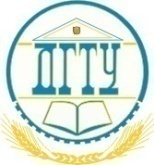            от «17» февраля 2024 г.                         г. Ростов-на-Дону №РезультатФИУчебное заведениеНоминация1диплом I степениБолюченко ВсеволодМБОУ «Гимназия № 25»«Поделка»2диплом I степени Шумейко АнастасияМБОУ «Гимназия №36»«Поделка»3диплом II степениБатажева ЕваМБОУ «Гимназия №36»«Поделка»4диплом II степени Кудинова СофияМАОУ «Гимназия № 52»«Поделка»6диплом II степени Миктадов АртёмМБОУ «Школа № 32»«Поделка»7диплом III степениМезенцев ИванМАОУ «Школа № 53»«Поделка»